 We Survived the Revive the Drive!Three years of interstate construction projects in Northern Kentucky are complete COVINGTON, Ky. (Jan. 7, 2014) – The last of the “Revive the Drive - NKY” interstate rehabilitation projects is complete.In fall 2010, the Kentucky Transportation Cabinet (KYTC) began “Revive the Drive,” a wide-ranging initiative to make needed bridge and highway repairs and improvements across Northern Kentucky’s Interstates 71, 75, 275 and 471.  For the past three years, KYTC District 6 employees and contractors have worked long hours implementing 16 interstate rehab projects totaling nearly $200 million. These projects will make the Northern Kentucky interstates better and safer for people who live, work and visit here.  “The Kentucky Transportation Cabinet wants to thank the contractors, the District staff and especially the motorists for putting up with the construction over this time period…..We have survived ‘Revive the Drive’,” said Rob Hans, District 6 Chief District Engineer.Completed Projects I-471 – Pavement replacement on northbound and southbound lanes for the 5.7 mile corridor and construction of a second ramp lane from southbound I-471 to westbound I-275. $51.3 million. (Barrels remain on the ramp for improvements to striping, signage and delineation that cannot take place until spring.)I-275 – Pavement replacement on eastbound and westbound lanes from the Combs Hehl Bridge to KY 9 (mile point 73 to 77.6). $34.8 million.I-275 -- Steel bridge painting project in Kenton County, totaling 18 structures. $15.5 million.I-275 -- Median cable barriers in Boone County, totaling 12.1 miles - $1.3 million.I-275 – Concrete pavement repair on westbound lanes in Boone County between the Kenton County line/Turfway Road underpass and the airport interchange (Exit 4). $2.9 million. I-275 – Concrete repair on eastbound and westbound lanes and I-75 /I-275 ramps in Kenton County.  Sections were patched or replaced while shoulders were replaced and repaired, curbs were added, bridges were given a new surface and joints repaired and ramps were diamond ground for smoother ride between U.S. 25 and the Kenton County line/Turfway Road underpass. $1.9 million.I-75 -- Asphalt resurfacing in Boone and Kenton counties between mile point 166 and 183. $6.2 million.I-275 -- Concrete pavement repair project from U.S. 25 to KY 9 in Kenton County including the widening of the I-275 eastbound exit ramp to KY 9 in Wilder. Median cable barriers was also installed.  $15 million. I-71 -- Bridge deck restoration in Carroll County. $1.1 million.I-71 – Median cable barrier installation between mile point 69.6 – 59.8. $1.6 million.I-75 – Pavement resurfacing in Grant and Boone counties. $3.2 million.I-71 – Repair and resurfacing pavement in northbound and southbound lanes from the I-71/I-75 interchange to the vicinity of Sparta Exit 57. $ 35.9 million.I-71 – Repair and resurfacing pavement in northbound and southbound lanes from the Trimble County line to south of Sparta Exit 57. $11.6 million.I-75 -- Concrete pavement and joint repair work on several bridges in northbound and southbound lanes from Dixie Highway to the Brent Spence Bridge. $14.2 millionI-71 -- Median barrier cable installation in Gallatin County from mile point 61 to 64. $291,263.I-75 – Asphalt resurfacing for northbound lanes in Boone County from mile point 175 to 183. $3 million.**** View a video highlighting these accomplishments at http://www.youtube.com/watch?v=RYTMc7h4KG8.###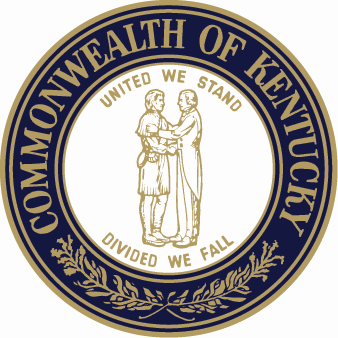 Kentucky Transportation CabinetDistrict 6 Office
Kentucky Transportation CabinetDistrict 6 Office
Kentucky Transportation CabinetDistrict 6 Office
For Immediate ReleaseContact:  Nancy WoodPublic Information Officer421 Buttermilk PikeCovington, KY 41017859-341-2700nancy.wood@ky.govhttps://www.facebook.com/KYTC.District6